Конспект проектной деятельности/старший возраст/Программные задачи:Создать положительный эмоциональный настрой на весь день.Обеспечить условия для межличностного и познавательно-делового общения детей и взрослых. Активизировать навыки детей, касающиеся коммуникации, планирования и организации собственной деятельности.Закрепить последовательность дней недели, через цветовую гаммуВыбрать совместно с детьми тему нового проекта.Развивать эмпатию,  прививать навыки культуры общения (приветствия, комплименты и т.п.)Выбирать из личного опыта наиболее значимые интересные события, рассказывать о них кратко, но последовательно и логично. Внимательно слушать, проявлять конструктивное отношения к высказыванием других. Расширять и систематизировать представления о насекомых,Воспитывать бережное отношение к животным.Материал:  цифры от 1-7, картон разного цвета (цвета радуги), слайдовая презентация по теме «Насекомые», д/и по теме "Насекомые", раскраски, трафареты, линейки, цветные карандаши и ручки, ножницы, дощечки, стеки, пластилин, цветная бумага, бросовый и природный  материал, клей.Предварительная работа: Разучивание физминутки «Трудолюбивая пчела» и речевой гимнастики «Насекомые».Методические приёмы: Психологический настрой, метод постановки вопросов, метод постановки проблемы, метод доказательств, метод аргументов физминутка, актуализация нового, беседа, практическая деятельность, словестный инструктаж, поддержка при выполнении заданий и .т.дТСО: интерактивная доска, магнитофонПлан работы: Психологический настройД/и "Собери недельку"Д/и "Назови день недели"Речевая гимнастика "Насекомые"ПриветствиеКоммуникативная игра "Я превращаюсь"Обмен новостямиБеседа, загадкаИстория о божьей коровкиФизминуткаПостановка проблемыРабота в центрах активностиПрезентация деятельности и самоанализИтогХод занятия:Звучит Музыкальная шкатулка. Это является сигналом для утреннего сбора детей Психологический настрой:Воспитатель:- Все на месте?                                                                                          - Все ли тут?                                                                                                - Повернулись, оглянулись                                                                 - И друг другу улыбнулись.                                                                 - Посмотрите в глаза друг другу- И подарите каждому, по очереди, свою улыбку- Ведь дружба начинается с улыбки.Воспитатель:- Ребята, почему вы вчера не приходили в д/c?   Выслушиваются ответы детей.- А сегодня какой день недели?- А завтра?Выслушиваются ответы детей.Воспитатель:- Ребята, давайте вспомним, в какой последовательности располагаются дни недели, по цветовой гамме, в нашем уголке природы.- И в этом нам поможет считалка:«Каждый охотник желает знать, где сидит фазан».Воспитатель:                                                                                   - Ребята, а сейчас я предлагаю вам поиграть в игру "Собери недельку"       /Детям предлагается цветной картон по цвету радуги. Дети выстраиваются друг за другом в определенной последовательности, согласно цветовому спектру/.В дальнейшем проводится Д/и "Назови день недели"               / Воспитатель показывает цифру, а дети называют день недели, который соответствует показанной цифре/.   Воспитатель:- Молодцы, ребята! А теперь, я предлагаю вам сесть на стулья для проведения речевой гимнастики. Приветствие «Здравствуй друг».                                                                                           Воспитатель: -Ну вот, и все собрались. Я предлагаю, еще раз всем поздороваться друг с другом /дети хлопая друг с другом в ладоши произносят слова приветствия/                                                                            Воспитатель:- Мы немного отдохнём,играть начнём. Игра называется"Я превращаюсь"- Ребята, придумайте окончание к предложению «Я превращаюсь…»:                 Например: "Я превращаюсь в тучку и лечу по небу"                                                                 Воспитатель:- Как мне было интересно слушать вас, все ребята придумали интересное продолжение предложения.Обмен новостями.- Дети, а сейчас настало время поделиться новостями. Кто сегодня желает поделиться своей новостью?Выслушиваются ответы детей Воспитатель:   Ребята, я тоже хочу сообщить вам свою новость.В субботу вечером,  я перебирала летние вещи и в кармане летней куртки, я нашла….. и удивилась. А кого я нашла? И почему я удивилась? Вы узнаете, отгадав мою загадку.- Она похожа на половинку маленького, круглого, блестящего, будто лакированного мячика, оранжево-красного цвета, с чёрными точками, как будто пятна на настоящем солнце. Кто это?                  Выслушиваются ответы детей.- Да, ребята, это божья коровка. -А божья коровка это птица?                                                                                               - А каких насекомых вы ещё знаете?                                         - А почему насекомых, называли насекомые?   Выслушиваются ответы детей.- Правильно ребята, у насекомого три части:голова, грудь, брюшко. Эти части по-другому называются насечки, отсюда и названиенасекомые.-Назовите насекомых, которых вы знаете.- Так, а почему я удивилась?        Выслушиваются ответы детей.- Да, ребята, божья коровка, которую я нашла, не смогла вылезти из кармана моей куртки и впала в спячку т.к. уже наступили холода.- Ребята, а как вы думаете, о ком мы сегодня будем говорить?Выслушиваются ответы детей.- И я, сегодня тоже могу поделиться с вами информацией о божьей коровке.«В разных странах название жучка разное и это говорит о глубоком уважении к нему наших предков: в России и во Франции - "божья коровка", на Украине "солнышко", в Великобритании "леди-жук". Невинная внешность божьей коровки очень обманчива.Однако, образ жизни, которая ведёт божья коровка, совершенна, не схож с её миролюбивым внешним видом. Божья коровка хищник и она в основном промышляетохотой. Жертвами божьих коровок становятсямалоподвижные мягкие насекомые, живущие огромными скоплениями и питающимися соками растений - в основном это тли. Божья коровка съедает в день сто насекомых. Причем не только тлей, но и яйца бабочек, мелких гусениц,  куколки насекомых, цветочный нектар и пыльцу. Чтобы добраться до тлей, живущих на корнях, божьи коровкимогут даже закапываться под землю. Божьи коровки  перелётные насекомые. В сентябре они улетают на зимовку, а весной возвращаются.- А сейчас я прочитаю вам историю о божьей коровке.Воспитатель: - Вот видите ребята, какая интересная история произошла в Америке. И как божья коровка спасла апельсиновые сады.Физминутка.Трудолюбивая пчёлкаПчёлка трудится весь день                            (рисуем руками круг)И работать ей не лень.                                   (покачиваем указательным пальцем)От цветка летит к цветку                          (взмахи руками)Клеит на брюшко пыльцу.                              (круговые движения руками по животуХоботком нектар сосёт,                                (наклоны вниз)За день много соберёт.                                    («раскрыть» перед собой все пальцы)Унесёт нектар в тот улей.                           (изображаем полёт)И назад вернётся пулей.                                  (показываем указательный палец)В сотах утрамбует мёд,                                 (топанье ногами)Скоро ведь зима придёт                                  (поёживание)Будет пчёлкам, чем питаться.                     (имитация движения ложкой)Надо летом им стараться.                            (имитация накладывания мёда в соты)Воспитатель: Молодцы, ребята, хорошо поиграли и отдохнули.- Ребята, а малыши не успели понаблюдать за насекомыми и они не знают о них ничего, потому что внезапно наступили холода и выпал снег. Что же делать? (выслушиваются предположительные гипотезы детей и обоснованность их выбора.)Воспитатель:-Я рада, что вы решили помочь малышам и сделать для них макет луга с насекомыми, сделать книжки-малышки с загадками и стихами и разноцветными картинками и т.д.- В центрах вас ждут интересные задания, игры, упражнения.Презентация центров активности:В центре искусства вы можете сделать макет луга с цветами, травой и поселить туда насекомых.Лепка «Божья коровка», «Гусеничка»…Конструирование: из бумаги «Улей для пчелы Майи»Макет :«Веселый луг»Рисование: сотовых ячеек по шаблону.Вырезание: гирлянда из бабочек, В центре игры вы можете поиграть в различные  игры:«Кто это?», «Четвёртый лишний», «Собери картинку», «Что сначала, что потом», «Найди различия и сходства», «Назови бабочку», «Разрезные картинки»В центре математики решить интересные кроссворды и примеры, задачки, измерить длину насекомых.В центре книги рассмотреть иллюстрации, открытки  о насекомых,  посмотреть энциклопедию. В центре грамоты решить ребусы, составить предложения по схеме, составить рассказы о насекомых, подобрать и печатать слова в таблицу"Алфавит". Центр экспериментирования рассмотреть под микроскопом насекомое.Центр кулинарии приготовить торт «Муравейник». После презентации дети расходятся по центрам активности, проводится практическая работа.     После того, как работа завершена, дети  собираются в круг и презентуют результаты своей деятельности.                                                                                                                     Итог:Воспитатель:- Ребята, что нового вы узнали? -Что вам понравилось?             Обговариваются планы работы на будущее.                                                                                                                           Что мы знаем                                        Что мы хотим                                    Что нужно сделать, чтобы это узнать?Их очень много и они разного вида. У них 6 лап Зимой впадают в спячкуИми питаются птицы.                                                                                                                        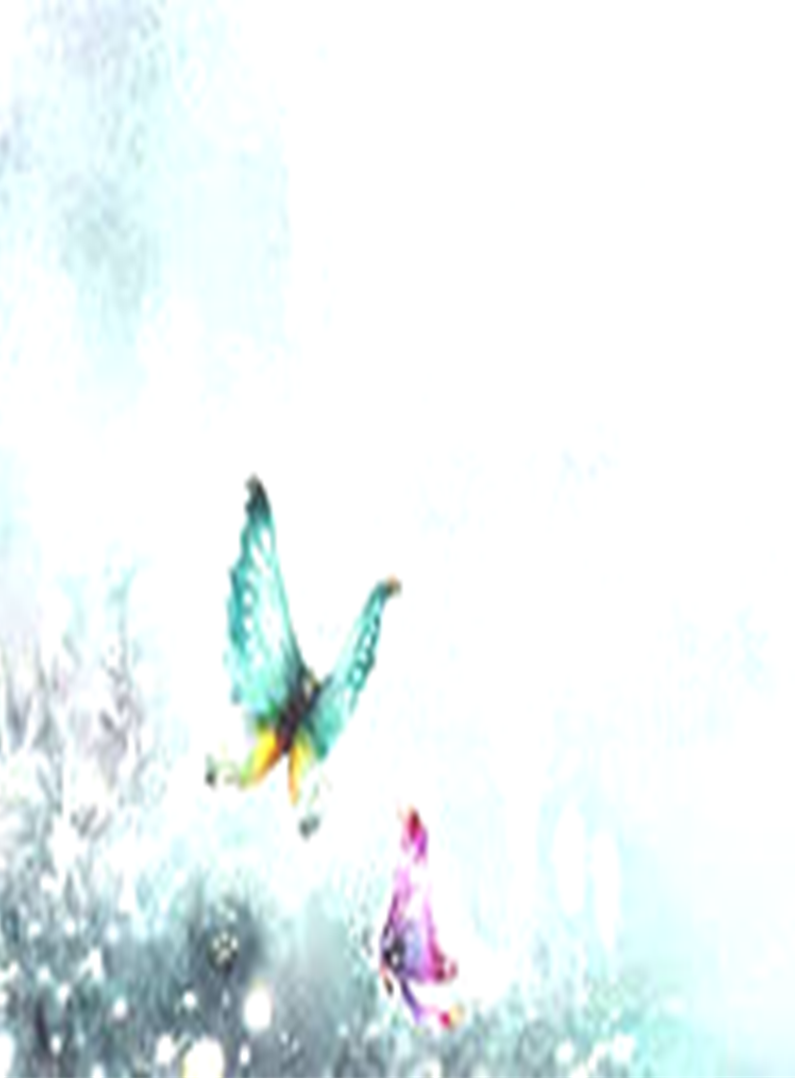 Почему они называются насекомымиГусеница - это насекомое?  ими питаются.                                 Где зимуют насекомые?                 Сходить в библиотеку. Спросить у взрослых Посмотреть в энциклопедии Посмотреть в интернете